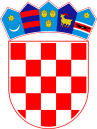   REPUBLIKA HRVATSKAVARAŽDINSKA ŽUPANIJA        OPĆINA VINICA       OPĆINSKO VIJEĆEKLASA: 024-04/22-01/URBROJ: 2186-11-22-1Vinica,  2022.	Na temelju članka 9. Zakona o pogrebničkoj djelatnosti („Narodne novine“ broj 36/15, 98/19) i članka 30. Statuta Općine Vinica („Službeni vjesnik Varaždinske županije“ broj 30/20. i 09/21), Općinsko vijeće Općine Vinica na sjednici održanoj dana __  2022. godine donijelo je Odluku o određivanju poslova prijevoza pokojnika koji se financiraju iz proračuna Općine VinicaČlanak 1.Ovom se Odlukom određuju poslovi prijevoza pokojnika po nalogu mrtvozornika koji se financiraju iz proračuna Općine Vinica te uvjeti za obavljanje navedenih poslova.Članak 2.Pod poslovima prijevoza pokojnika koji se financiraju iz proračuna Općine Vinica (u daljnjem tekstu: poslovi prijevoza pokojnika) podrazumijevaju se poslovi preuzimanja i prijevoza umrle osobe ili posmrtnih ostataka osobe za koju nije moguće utvrditi uzrok smrti bez obdukcije, i to od mjesta smrti odnosno od mjesta na kojem se nalaze posmrtni ostaci osobe na području Općine Vinica pa do nadležne patologije ili sudske medicine.Članak 3.Poslove prijevoza pokojnika na području Općine Vinica obavlja pravna ili fizička osoba na temelju ugovora o povjeravanju poslova prijevoza pokojnika sklopljenog s Općinom Vinica temeljem provedenog natječaja za obavljanje tih poslova. Ugovor se može zaključiti najdulje na vrijeme od 4 godine.U slučaju da pogrebnik ne obavlja svoje poslove u skladu sa zaključenim ugovorom ili u slučaju da prestane ispunjavati uvjete za obavljanje pogrebničke djelatnosti, Općina Vinica će raskinuti ugovor o povjeravanju poslova prijevoza pokojnika i prije isteka roka na kojeg je isti zaključen.Ugovor se smatra raskinutim istekom roka od 30 dana od dana ispostave pisane obavijesti o raskidu ugovora pogrebniku.Istovremeno s raskidom ugovora, načelnik je dužan pokrenuti postupak natječaja za odabir novog pogrebnika kojemu će se povjeriti obavljanje pogrebničke djelatnosti sukladno ovoj Odluci.Članak 4.Odluku o raspisivanju natječaja te odluku o odabiru najpovoljnije ponude po natječaju donosi općinski načelnik. Natječaj provodi stručno povjerenstvo od tri člana koje imenuje općinski načelnik. Natječaj se objavljuje na mrežnim stranicama Općine Vinica.Članak 5.Ponude na natječaj mogu podnijeti pravne ili fizičke osobe koje ispunjavaju sljedeće uvjete:- da su upisane u odgovarajući registar za obavljanje pogrebničke djelatnosti što dokazuju izvatkom iz sudskog ili obrtnog registra,- da imaju rješenje o ispunjavanju uvjeta za obavljanje pogrebničke djelatnosti što dokazuju preslikom rješenja,- da imaju na raspolaganju (u vlasništvu ili zakupu) najmanje jedno pogrebno vozilo, a što dokazuju preslikom prometne knjižice vozila- da nemaju nepodmirenog dospjelog duga prema Općini Vinica po bilo kojoj osnovi,- da nemaju nepodmirenih dospjelih dugovanja prema Republici Hrvatske što dokazuju potvrdom Porezne uprave, ne starije od 30 dana od dana objave natječaja.	Osim navedenog, u postupku prikupljanja ponuda može se tražiti i druga dokumentacija sukladno propisima koji reguliraju provedbu postupka javne nabave.Članak 6.	Ponude pristigle na natječaj ne otvaraju se javno.Povjerenstvo o svom radu vodi zapisnik koji potpisuju svi članovi povjerenstva.Članak 7.Najpovoljnijom ponudom smatrat će se ona ponuda koja uz ispunjenje svih uvjeta iz natječaja sadrži najniži iznos ponuđene naknade za obavljanje poslova prijevoza pokojnika. U slučaju da dva ili više ponuditelja koji ispunjavaju uvjete iz natječaja ponude jednak iznos naknade za poslove prijevoza pokojnika pravo prvenstva ima ponuditelj čija je ponuda ranije zaprimljena.Protiv odluke o odabiru najpovoljnijeg ponuditelja žalba nije dopuštena, ali se može pokrenuti upravni spor.Članak 8.Na temelju odluke o odabiru općinski načelnik s odabranim ponuditeljem sklapa ugovor o povjeravanju poslova prijevoza pokojnika.Ugovor osobito sadrži:-ugovorne strane,-poslove za koje se sklapa ugovor,-vrijeme na koje se sklapa ugovor,-način i rok plaćanja,-odredbe o prestanku ugovora,-odredbu o spremnosti odabranog ponuditelja za zaprimanje poziva mrtvozornika tijekom 24 sata svakoga dana kalendarske godine te o mogućnosti za preuzimanje umrle osobe ili posmrtnih ostataka najkasnije u roku od dva sata od primitka poziva.Sastavni dio ugovora je cjenik usluga najpovoljnijeg ponuditelja.Način i rokovi plaćanja određuju se ugovorom.Članak 9.Ova Odluka stupa na snagu osmog dana od objave u „Službenom vjesniku Varaždinske županije“.								PREDSJEDNIK							Općinskog vijeća Općine Vinica								Predrag Štromar